ISTITUTO DI ISTRUZIONE SUPERIORE STATALE “NICOLO’PALMERI” Distretto 8/46- Piazza Giovanni Sansone , 12 - 90018 Termini Imerese (PA)    Tel. 091/8144145 -Fax 091/8114178 - C.F. 87000710829  - Cod. Mecc. PAIS019003e-mail pais019003@struzione.it  -  pais019003@pec.istruzione.it -  www.liceopalmeri.gov.itCircolare n° 28629/04/2019A tutte le famiglieA tutti gli alunniSede centrale di Termini ImereseAl D.S.G.A. Al Responsabile sito WEB Oggetto: Rettifica Consigli di classe mese di maggio  Con la presente si comunica la variazione del calendario dei consigli di classe del mese di Maggio che si svolgeranno con il seguente O.d.G.: Esame della classe e valutazione di efficacia della pausa didattica e degli interventi di recupero e sostegno effettuati. Proposte per l’adozione dei libri di testo per l’A.S. 2018/2019 Verifica dello stato di attuazione della programmazione concordata.Varie ed eventuali. I rappresentanti dei genitori e degli alunni saranno ricevuti nell'’ultimo quarto d’ora del consiglio di classe.IL DIRIGENTE SCOLASTICO                   Prof.ssa Giovanni Lo Cascio                                                                                                  		                firma autografa omessa ai sensi                                                                                                   		                 dell'art. 3 del D.Lgs n. 39/1993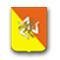 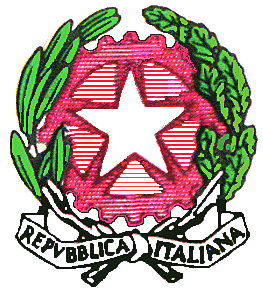 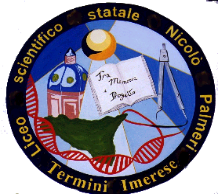 SEDE DI TERMINI IMERESESEDE DI TERMINI IMERESESEDE DI TERMINI IMERESESEDE DI TERMINI IMERESEGiovedì 9 maggioOre 14,305 D2 ASAOre 15,154 DOre 16,001 D1 ASAOre 16,455 ASAOre 17,304 ASAOre 18,153 ASAVenerdì  10 maggioOre 14,302 CSAOre 15,155 BSA5 BOre 16,004 BSA4 BOre 16,453 BSA2 BOre 17,302 BSA3 BOre 18,151 BSA1 BLunedì  13 maggioOre 14,305 C5 AOre 15,154 C4 AOre 16,003 C 3 AOre 16,452 C2 A0re 17,301 C1 ASEDE DI CIMINNASEDE DI CIMINNASEDE DI CIMINNASEDE DI CIMINNALunedì  13 maggioLiceo ITEOre 14,305 A  5 A Ore 15,154 A 4 A Ore 16,003 A 3 A Ore 16,452 A 2 A 0re 17,301 A 